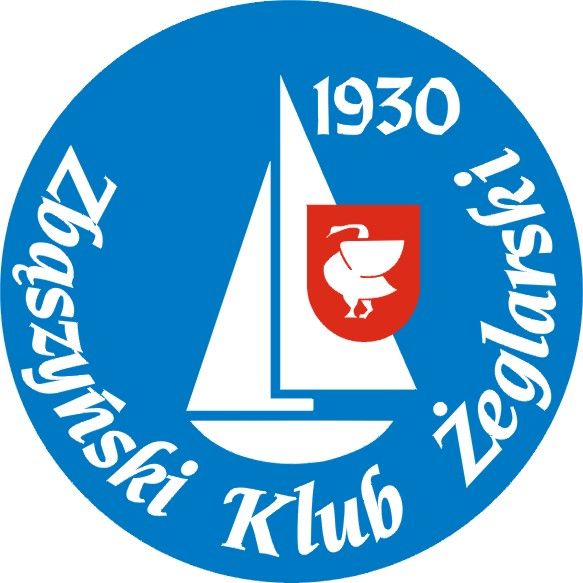                                                            Zawiadomienie o regatach                                                        Katamaranów TOPCAT  o ,,Puchar Zbąszynia  ‘’                                                                        25-26.06.2022 Klasy Regaty są otwarte  dl a następujących klas  :-OPT grupa B - KATAMARAN , KATAMARAN TOPCAT    - klasy turystyczne :    	T-1, T-2 , T-3 , JACHTY OTWARTOPOKŁADOWE 1. ORGANIZATOR 1.1 Organizatorem  regat  są Zbąszyński Klub Żeglarski  przy współpracy  Urzędu Miejskiego w Zbąszyniu , ZCSTiR  , ZCT  , TTP1.2 Regaty zostaną rozegrane na jeziorze Błędno w dniach  25/26.06. 2022 1.3 Baza regat  będzie przystań ZKŻ   Zbaszyń   ul. Łąkowa  7         Miejsce postoju katamaranów   przy plaży miejskiej w Zbąszyniu ul Wypoczynkowa 2. PRZEPISY 2.1.  Regaty zostaną rozegrane zgodnie z  przepisami  PZŻ 2021 – 2024, przepisami klasowymi    , przepisami klasowymi    ITCA   zawiadomieniem o regatach  oraz instrukcja żeglugi 2.2.  	Do przeprowadzenia rywalizacji  w danej klasie  wymagane jest  zgłoszenie  minimum 3 jachtów  tej klasy 2.3. W dniu 26.06.2022 sygnał ostrzeżenia nie może być podany pózniej niż o godz 13.30 3.   Wpisowe 3.1 Wpisowe do regat wynosi  od zgłoszonego członka załogi      20,00 4 ZGŁOSZENIA W MIEJSCU REGAT  4.1 Zgłoszenia do regat  przyjmowane będą w dniu 26.06.2021  w godzinach 8.00 -9.45. 4.2. Podczas procedury  zgłoszeniowej w miejscu regat , obowiązuje posiadanie następujących dokumentów : * dowód wpłaty  wpisowego  do regat * oświadczenie o braku przeciwwskazań  zdrowotnych  * obowiązkowe ubezpieczenie OC (firma dowolna ) na czas    trwania regat tj. 25-26.06.20225. PROGRAM REGAT5.1 Planowane jest rozegranie 5 wyścigów  5.2 Program regat będzie następujący:                                                                                                                         miejsce 25.06 sobota                                                                                               przystań  ZKŻ                         08: 00 - 09: 45 zgłoszenia                         10: 00 - ceremonia otwarcia                         11:00 -  wyscigi                        od 16:30 : Blok programu kulturalnego                         Nowa Wieś Zbąska                          ok. 22:00  widowisko    ,, Nocy Świetojańskiej’’                                           puszczanie wianków 26.06 Niedziela:                        11:00-   gotowość startowa  , wyścigi  15:00  Planowane zakończenie regat                                                                          –oficjalne zakończenie i rozdanie  pucharów      przystań  ZKŻ  6.INSTRUKCJA ŻEGLUGI   Instrukcja żeglugi będzie dostępna  w gablocie na terenie przystani ZKZ 7.POMIARY Pomiary kontrolne sprzętu i wyposażenia bezpieczeństwa określonego przepisami regatowymi i klasowymi mogą zostać  dokonane podczas regat . 8. PUNKTACJA 8.1 Regaty  zostaną uznane za ważne po rozegraniu 1 wyścigu 8.2  Najgorszy rezultat będzie odrzucony po rozegraniu 4 wyścigów 9. ŁODZIE TRENERÓW I OBSERWATORÓW Wszystkie  motorówki trenerów i obserwatorów uczestniczących w regatach wymagają akredytacji organizatora regat podczas procedury zgłoszeniowej .10.	PRAWA DO WIZERUNKU Zgłaszając się do regat  zawodnik wyraża zgodę na bezpłatne wykorzystanie swego wizerunku przez Organizatorów  i sponsorów podczas zdjęć , filmów i innych reprodukcji w czasie trwania regat oraz we wszystkich materiałach dotyczących regat . 11.	ZASTRZEZENIE ODPOWIEDZIALNOŚCI 	Wszyscy uczestnicy biorą udział w regatach na własna odpowiedzialność .Żadna z czynności wykonana lub niewykonana przez organizatorów nie zwalnia uczestników regat od ponoszenie odpowiedzialności za jakąkolwiek  szkodę spowodowaną przez zawodnika lub jego jacht , wynikająca z udziału w regatach .12.	INFORMACJE I OSOBA KONTAKTOWA        Bogdan Gołek        ZKŻ          tel 692 961 424    mail: zkz@zkz.hd.pl               Marian Tobys     TOPCAT     tel    604091593              topcat@post.plNoclegi Hotel Nawigator
ul. Łąkowa 7
64-360 Zbąszyń
T. / F. +48 68 38 46 088
hotel@navigatorhotel.plHotel-Restaurant Podzamcze
ul. Garczyńskich 5A, 64-360 Zbąszyń
tel. +48 (68) 386 87 88, +48 (68) 384 61 56
tel./fax. +48 (68) 386 87 87          www.hotel-podzamcze.plNamioty , kampery  (– miejsce regat )  Camping przy baszcie (  domki  - wynajem ) ul. Garczyńskich 5A, 64-360 Zbąszyń+48 (68) 386 94 07, fax +48 (68)386850